Değerli Öğrencimiz;Bu form, …………………… Meslek Yüksekokulu’nun sizlere yönelik verdiği hizmetleri değerlendirmeniz ve varsa beklentilerinizi öğrenmek amacıyla düzenlenmiştir. Yapacağınız değerlendirme, birimimizin öğrenciye verdiği hizmetin kalitesini arttırmaya yardımcı olacaktır. Düşünceleriniz bizim için çok önemlidir.Cinsiyetiniz?   (  ) Kadın     (  ) Erkek Okuduğunuz program? ……………………………………………………………….………………....Okula kayıt yılınız?  …………………………………………………………………………………….……………………. Meslek Yüksekokulu’nu tercih etmenizde sizi etkileyen faktör hangisidir?AilemArkadaşlarımRehberlik servisi Okulun konumuSosyal medyaOkulun verdiği eğitimDiğer (Belirtiniz ………………………………………………………………………………)…………………. MYO'da almayı beklediğiniz veya yeterli bulmadığınız hizmetler varsa lütfen yazınız.Aşağıdaki önermelere ilişkin görüşlerinizi lütfen işaretleyinizKatılımınız için teşekkür ederiz. 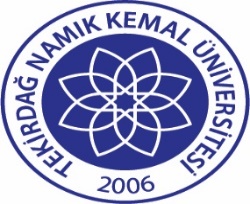 TNKÜ                                                                MESLEK YÜKSEKOKULLARI
ÖĞRENCİ BEKLENTİ FORMUDoküman No:EYS-FRM-586TNKÜ                                                                MESLEK YÜKSEKOKULLARI
ÖĞRENCİ BEKLENTİ FORMUHazırlama Tarihi:14.11.2022TNKÜ                                                                MESLEK YÜKSEKOKULLARI
ÖĞRENCİ BEKLENTİ FORMURevizyon Tarihi:--TNKÜ                                                                MESLEK YÜKSEKOKULLARI
ÖĞRENCİ BEKLENTİ FORMURevizyon No:0TNKÜ                                                                MESLEK YÜKSEKOKULLARI
ÖĞRENCİ BEKLENTİ FORMUToplam Sayfa Sayısı:1ÖnermelerKesinlikle KatılıyorumKatılıyorumKararsızımKatılmıyorumKesinlikle Katılmıyorum1.Aldığım eğitim-öğretim kalitesinin yeterli olmasını bekliyorum.2.Aldığım eğitimin iş bulmada tercih edilmem için gerekli nitelik ve fırsatları sağlamasını bekliyorum.3.Okulun sunduğu sanayi-üniversite iş birliği eğitim programlarından yararlanmayı bekliyorum. 4.Okulda aldığım eğitimden daha farklı bir alanda çalışabilirim. Bu nedenle ders müfredatının alan dışı derslere de yer vermesini bekliyorum.5.Aldığım eğitimin bana çeşitli alanlarda yetkinlik katmasını bekliyorum. (Gözlem yapabilme, analiz edip, yorumlama, analitik düşünme, etik değerlere sahip olma, bireysel veya takım olarak sorumluluk alabilme, bir çalışmayı yürütebilme vb.)6.Kişisel gelişimime katkı sağlayacak panel, söyleşi, kurs gibi etkinliklerin okul tarafından sağlanmasını bekliyorum. 7.İhtiyaçlarım doğrultusunda yeterli danışmanlık hizmeti almayı bekliyorum.8.Okulun sosyal, sportif ve kültürel etkinlik imkânı sağlamasını bekliyorum. 9.Okulun fiziksel imkanlarının yeterli olmasını bekliyorum. 10.Okulun idari personelinin verdiği hizmetleri (güvenlik, temizlik, aydınlatma vb.) yeterli buluyorum.